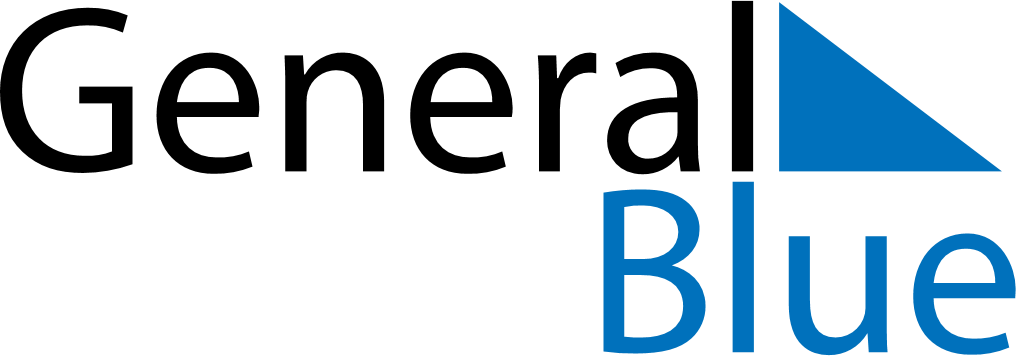 August 2018August 2018August 2018GuyanaGuyanaMondayTuesdayWednesdayThursdayFridaySaturdaySunday12345Emancipation Day67891011121314151617181920212223242526Eid Ul Adha2728293031